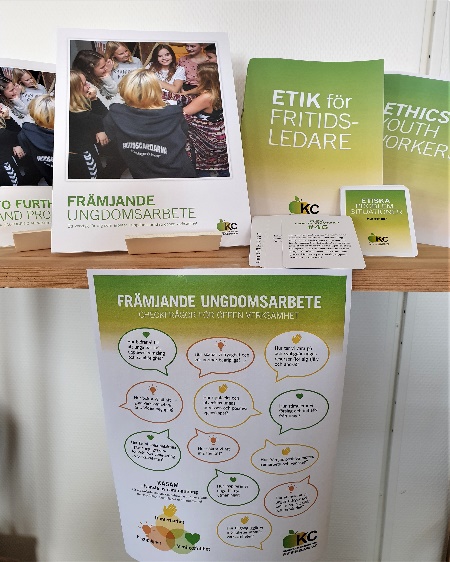 BESTÄLLNING Härmed beställes:…… st  Etikfoldrar á 10:- styck……. st foldrar Främjande ungdomsarbete  a 60:-st. ……..st Kortlek med etiska problemsituationer a 80:- st.……..st  Affisch  m Främjande Checkfrågor  a  40:- st            (Affischen är  50x70 cm  dvs  större än på  bilden ovan )OBS!  Det tillkommer moms och porto på alla beställningarBeställarens namn …………………………………………………………………………….…Adress (dit de ska skickas)………………………………………………………………………………………………………………………………………………………………………………....................................................................................................................E-adress: ………………………………………………………………………..Fakturaadress (om annat än ovan) :...................................................................................................................……………………………………………………………………………………………………………….……………………………………………………………………………………………………………… Du kan skicka eller maila beställningen till adressen nedan.